اطلاعیه شماره 2اطلاعیه ثبت نام از پذیرفته شدگان دوره دکتری«Ph.D»  نیمه متمرکز سال 1400- دانشگاه سمنانضمن عرض تبریک و آرزوی موفقیت برای پذیرفته شدگان آزمون نیمه متمرکز دکتری تخصصی سال 1400 - دانشگاه سمنان ، موارد ذیل جهت مطالعه و عمل به مفاد آن  به شرح ذیل اعلام می گردد:زمان بندی ثبت نام الکترونیکیلازم است دانشجویان گرامی جهت ثبت نام الکترونیکی با استفاده از راهنمای مربوطه از ساعت  16:00  مورخ 01/06/1400 به سامانه آموزشی گلستان به آدرس ذیل از طریق اینترنت اکسپلورر(IE) مراجعه نمایند:https://golestan.semnan.ac.irعدم ثبت نام الکترونیکی (غیرحضوری) ویا عدم تحویل مدارک در موعد مقرر به منزله انصراف از تحصیل می باشد.تذکر مهم :کلاسهای نیمسال اول سال تحصیل1401 -1400با عنایت به شرایط خاص ناشی از بیماری ویروس کرونا فعلا به صورت غیر حضوری وازطریق بستر سامانه آموزشی مجازی دانشگاه سمنان (https://srm.semnan.ac.ir) برقرار می باشد.تاریخ شروع کلاسها از روز شنبه مورخ 27/06/1400 براساس برنامه هفتگی که پس ازپذیرش نهایی ثبت نام اینترنتی از طریق گزارش شماره 77 سامانه گلستان قابل دریافت می باشد ، خواهد بود .در صورت وجود هر گونه اشکال درخصوص کلاسهای  مجازی با مدیریت  فناوری  اطلاعات دانشگاه (5002 و 5006 و 5009و   02331535000) تماس حاصل فرمایید.   (جهت دریافت نرم افزار ها و راهنمای کامل کلاس های غیر حضوری به منوی آموزش مجازی در سامانه فناوری اطلاعات به ادرس  https://it.semnan.ac.ir مراجعه نمایید.)ارسال  مدارک از طریق پست پیشتاز پس از تکمیل فرمها و رعایت موارد مورد نیاز در انتهای مرحله ثبت نام الکترونیکی، مدارک خواسته شده باید از طریق پست پیشتاز قبل از تاریخ 13/06/1400 به آدرس پستی دانشگاه سمنان به شرح زیر ارسال نمایید.تذكرمهم: لطفا از مراجعه حضوري به دانشگاه براي تحويل مدارك ثبت نامي جدا خودداري فرماييد.مدارك‌ لازم‌ براي‌ ثبت‌نام‌: 1- تکمیل و تهیه پرینت از فرم های مشخصات کامل دانشجویان جدید (گزارش 1800) و تهیه 2 سری تصویر با مراجعه به آدرس  https://golestan.semnan.ac.ir از طریق اینترنت اکسپلورر(IE)2- اصل‌ مدارك‌ كارشناسي‌ و كارشناسي‌ ارشد مورد تأیيد وزارت‌ علوم، تحقيقات‌ و فنّاوري‌ يا وزارت‌ بهداشت‌، درمان‌ و آموزش‌ پزشكي‌ و يا شوراي عالي انقلاب‌ فرهنگي‌ كه‌ در آن‌ معدل‌ دوره‌هاي‌ كارشناسي‌ و كارشناسي‌ ارشد قيد شده‌ باشد.تبصره1- پذیرفته شدگانی كه‌ به‌ دلايلي‌ قادر به‌ ارائه‌ اصل‌ مدرك‌ كارشناسي‌ارشد (فوق‌ليسانس) نمي‌باشند، لازم‌ است اصل‌ گواهي‌ تأييد شده‌ توسط دانشگاه يا مؤسسه‌ آموزش‌ عالي‌ محل اخذ مدرك مذكور را با محتوي فرم مخصوص پذيرفته شدگان که  (پیوست)  اين اطلاعيه می باشد تكميل و پس از تأييد مؤسسه محل تحصيل(با درج شماره وتاریخ وامضا وممهور به مهرمعاونت آموزشی  دانشگاه ) ، در زمان ثبت ‌نام به دانشگاه سمنان ارائه نمايند. توضیح اینکه دانش آموختگان قبل از تاریخ 01/01/1400، میبایست گواهی فراغت از تحصیل خود را ارائه نمایند. تبصره‌2- آن‌ دسته از پذیرفته شدگانی كه‌ در زمان ثبت‌ نام براي شركت در آزمون دکتری1400 دانشجوي سال آخر مقطع كارشناسي‌ارشد بوده‌اند مي‌بايست تا تاريخ 31/6/1400 فارغ‌التحصيل شوند، لازم است معدل كل واحدهاي گذرانده آنان براساس ‌(‌0) تا (20) تا تاريخ 30/11/99  توسط مؤسسه آموزش عالي محل فارغ التحصيلي دوره كارشناسي‌ارشد در فرم معدل (پیوست) درج و پس از تأييد مسئول ذيربط ، به هنگام ثبتنام به دانشگاه سمنان ارائه نمایند.تذکر: برای دانشجویان سال آخر مقطع کارشناسی ارشد که تا تاریخ 31/06/1400 فارغ التحصیل می شوند ارایه  فرم مخصوص پذيرفته شدگان و فرم معدل (با درج شماره وتاریخ وامضا وممهور به مهرمعاونت آموزشی  دانشگاه ) الزامی 
 می باشد.3-  تصویر شناسنامه‌ و كارت ملي.4- عکس تمام‌ رخ‌ 4×3 تهيه‌ شده‌ در سال‌ جاري‌ ‌6 قطعه5- ارائه مدركي كه‌ وضعيت‌ نظام‌ وظيفه  را با توجه‌ به‌ بند «مقررات‌ وظيفه‌ عمومي»‌ مندرج‌ در صفحه 18 و 19 دفترچه‌ راهنماي ثبت‌نام و شركت در آزمون ورودي‌ دوره دكتري «Ph.D» نيمه‌متمركز سال 1400 مشخص‌ كند (براي‌ برادران‌). توضیح اینکه پذیرفته شدگانی که داری کارت پایان خدمت و یا معافیت از خدمت نیستند و باید از معافیت تحصیلی استفاده نمایند می بایست در پذیرش غیر حضوری وضعیت نظام وظیفه خود را " مشمول " انتخاب کنند و از طریق لینک مربوطه در قسمت پذیرش غیر حضوری سامانه گلستان به سامانه https://epolice.ir مراجعه و نسبت به درخواست  معافیت تحصیلی اقدام نمایند ( راهنمای درخواست معافیت تحصیلی پیوست 
می باشد ) .6- حكم‌ مرخصي‌ سالانه‌ يا موافقت‌ كتبي‌ و بدون‌ قيد و شرط سازمان‌ متبوع‌ براي‌ كارمندان‌ دولت.7- داوطلباني كه با استفاده از سهميه ايثارگران (بنياد شهيد و امور ايثارگران) پذيرفته‌ شده‌اند، در زمان ثبت‌نام، ملزم به ارائه تأييديه سهميه قبولي نمي‌باشند و ملاك عمل براي ثبت‌نام، همان عنوان درج شده در ليست‌هاي ارسالي به موسسات مي‌باشد.  8- ارائه معرفي‌نامه رسمي مبني بر واجد شرايط بودن براي استفاده از امتياز ويژه مربيان "رسمي- قطعي" و يا "رسمي- آزمايشي" دانشگاهها و موسسات آموزش عالی.1 -8-  مربيان دانشگاه آزاد اسلامي تنها با معرفي نامه صادره از سوي مرکز جذب و امور هيات علمي دانشگاه آزاد اسلامي امکان بهره‌مندي از اين سهميه را خواهند داشت.2-8- متقاضیانی كه با سهميه مربي پذيرفته‌ شده‌اند مي‌بايست موافقت رسمي دانشگاه محل خدمت خود را به دانشگاه محل قبولي در زمان ثبت‌نام ارائه نمايند.9- تکمیل فرم تعهد ثبت نامی تذكّرات‌ مهمثبت‌نام الکترونیکی منحصراً در تاريخ‌هاي اعلام شده با ارائه مدارك كامل مندرج در اين اطلاعيه ، صورت مي‌پذيرد و عدم ثبت نام الکترونیکی یا عدم پذیرش نهایی یا عدم ارسال اصل مدارک لازم در موعدهای تعیین شده به منزله انصراف از ادامه تحصيل تلقي خواهد شد.2-لازم است عنوان مدرک کارشناسی ارشد با رشته تحصیلی پذیرفته شده براساس دفترچه راهنمای ثبت نام  وشرکت در آزمون (دفترچه شماره یک )جداول مندرج در صفحات 29 تا 69  مطابقت داشته باشد.3- ازپذيرفته شدگانی كه‌ حداكثر تا تاريخ‌ 31/06/1400 فارغ‌التحصيل‌ نشوند، ثبت نام به  عمل‌ نخواهدآمد وضمن«كان‌لم‌يكن» تلقي‌ شدن‌ قبولي‌ آنان، طبق‌ مقررات‌ با ايشان‌ رفتار خواهد شد.4- دانشجویان شاغل به تحصیل در مقطع دکتری تخصصی دوره روزانه ورودی سال 98 و ماقبل در صورت عدم انصراف تا پایان مهلت ثبت نام آزمون دکتری 1400 (تاریخ 9/9/1399)، مجاز به ثبت نام و شرکت مجدد در آزمون دکتری سال 1400 
نبوده اند.5 -پذیرفته شدگان دوره روزانه دکتری تخصصی سال 99 مجاز به ثبت نام و شرکت در آزمون سال 1400، نبوده اند . 6- در هر مرحله‌ از ثبت‌نام‌ و هنگام‌ تحصيل‌، چنانچه‌ مشخص‌ گردد داوطلبي‌ حقايق‌ را كتمان‌ نموده‌ و يا اطلاعات غلطي ارائه و واجد شرايط نمي‌باشد، قبولي‌ وي باطل شده‌ و طبق‌ مقررات‌ با وي‌ رفتار خواهد شد.7- واریز مبلغ علی الحساب شهریه تحصیلی از طریق سامانه گلستان مطابق اطلاعیه شهریه پیوست.8- واریز مبلغ 600،000 ریال (غیرقابل استرداد) بابت هزینه ثبت نام ،از طریق پرداخت الکترونیکی سامانه گلستان دانشگاه سمنان.                                               9- جدول زمانبندی ثبت نام و کلاسهای درس دانشجویان دکتری«Ph.D»  نیمه متمرکز سال 1400    10-  مدارکی که باید دانشجویان از طریق پست  پیشتاز ارسال کنند عبارتند از:1-10- پرینت گزارش 1800 (از سامانه گلستان) 2 سریتبصره: در صورت عدم دسترسی به گزارش 1800 لازم است یک یادداشت با ذکر مشخصات کامل مبنی بر اینکه چون پذیرش اینجانب نهایی شده است به گزارش مزبور دسترسی ندارم و لذا کلیه مندرجات در فرم 1800 مورد تایید اینجانب می باشد با ذکر تاریخ و امضا تهیه و به جای گزارش 1800 ، ارسال نمایید .2-10- اصل دانشنامه یا گواهی موقت فراغت از تحصیل کاردانی، کارشناسی ناپیوسته، کارشناسی پیوسته و کارشناسی ارشد (حسب مورد).تبصره: چنانچه در آزمون دکتری 1400 دانشجوی سال آخر کارشناسی ارشد بوده اید ارایه فرم مخصوص پذیرفته شدگان و فرم معدل که پیوست این اطلاعیه می باشد ، الزامی است . 3 -10- اصل فرم تعهد ثبت نام.4-10- فرم الف (ویژه دانشجویان سال آخر کارشناسی ارشد).5 -10- فرم ب (ویژه پذیرفته شدگان دوره روزانه).6-10- کپی برایر اصل کارت پایان خدمت یا معافیت دائم. در صورتیکه مشمول نظام وظیفه هستید طبق بند 5 قسمت مدارک لازم برای ثبت نام ، اقدام کنید.7-10- کپی کارت ملی و شناسنامه (اگر توضیحات دارد + کپی صفحه توضیحات).8 -10- عکس 4×3 پشت نویسی شده سال جاری 6 قطعه.9-10- حکم مرخصی سالیانه یا موافقت بدون قید و شرط برای ادامه تحصیل از محل کار (صرفا کارکنان دولت).10 -10- برای پذیرفته شدگان از سهیمه مربیان آخرین حکم کارگزینی هیات علمی رسمی و ارائه معرفی نامه رسمی از دانشگاه محل خدمت مبنی بر واجد شرایط بودن برای استفاده از سهمیه مربیان و مربیان دانشگاه آزاد اسلامی  معرفی نامه صادره از مرکز جذب و امور هیات علمی دانشگاه آزاد اسلامی.11 – پیوست ها : – فرم مخصوص پذیرفته شدگان     - فرم معدل     – فرم الف      – فرم ب      – فرم تعهد ثبت نامی      – اطلاعیه شهریه12 – راهنما ها :      - راهنمای ثبت نام الکترونیکی     - راهنمای پرداخت الکترونیکی شهریه تحصیلی     - راهنمای آموزش مشمولین در سامانه  https://epolice.ir    توجه در هنگام ورود به سامانه گلستان در صورتیکه با پیغام خطای" بیش  از حد مجاز نمی توانید از امکانات استفاده نمایید " مواجه شدید در صفحه شناسه کاربری و گذر واژه آیتم تنظیمات - غیرفعال کردن صفحات دیگر را انتخاب کنید و سپس با ورود شناسه کاربری و گذرواژه وارد سامانه شوید.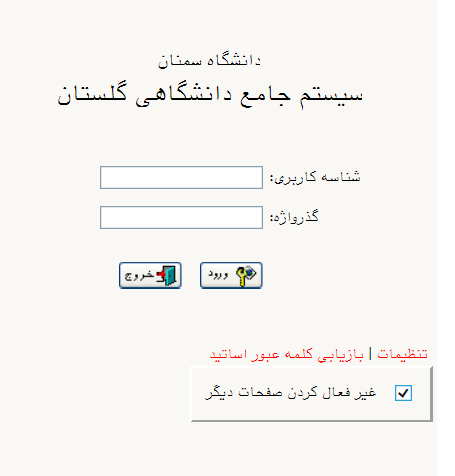                                                                                  مدیریت تحصیلات تکمیلی دانشگاه سمنان                                                                                                                            عنوانزمانتوضیحاتانجام ثبت نام الکترونیکیاز 01/06/1400 لغایت 03/06/1400سامانه گلستانثبت نام الکترونیکی با تاخیراز 04/06/1400 لغایت 05/06/1400سامانه گلستانحضور در کلاسهای مجازیاز روز شنبه 27/06/1400سامانه https://srm.semnan.ac.irارسال اصل مدارک تا 13/06/1400از طریق پست پیشتاز